GTJ-R800一体式钢筋检测仪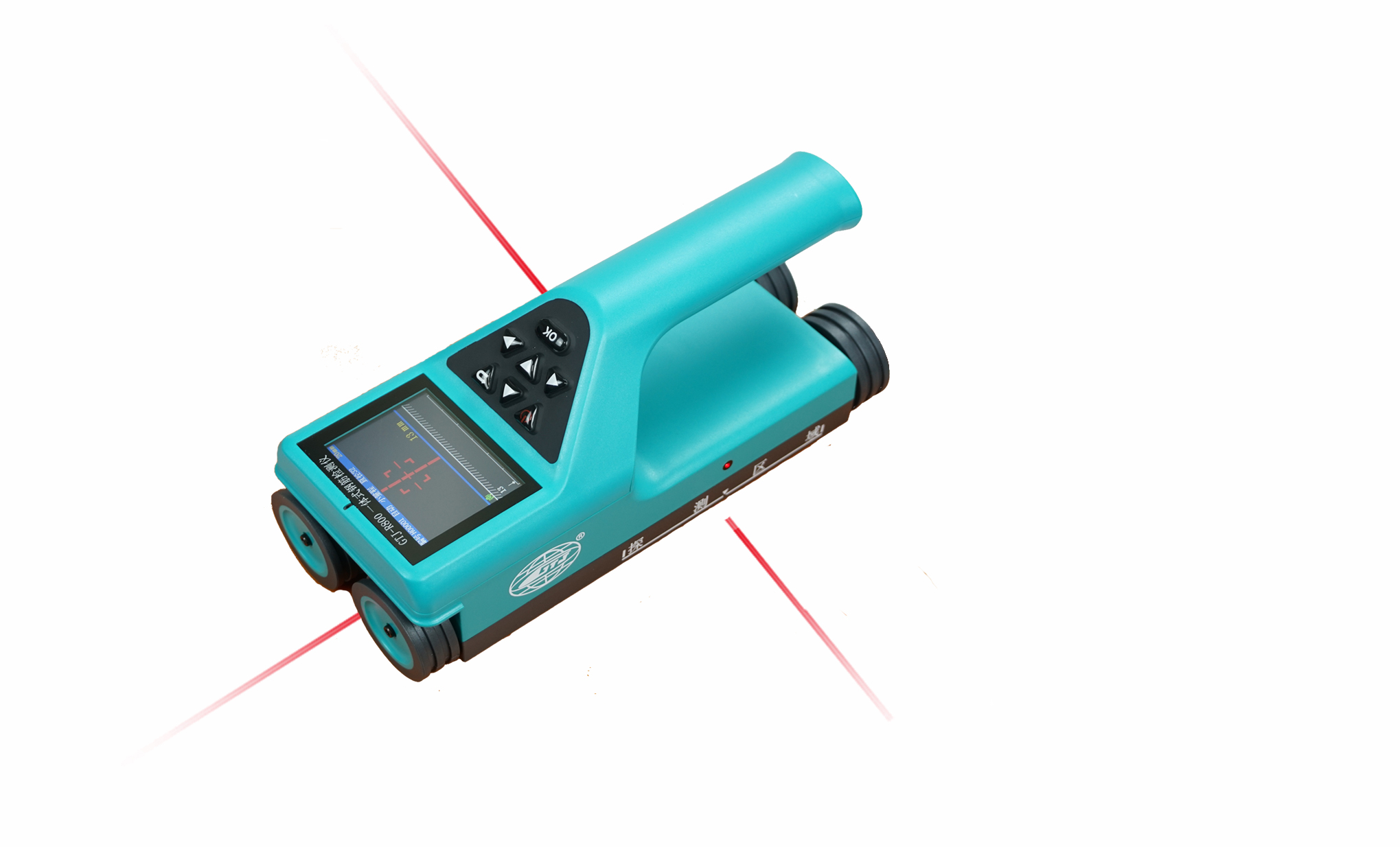 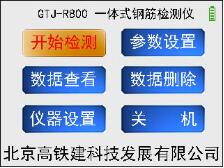 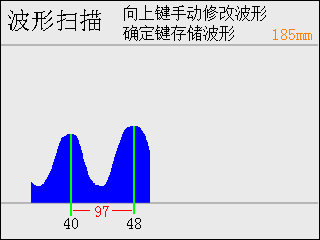 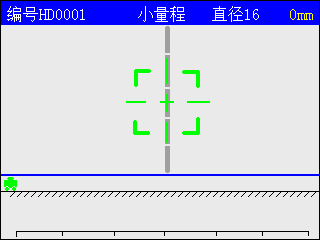 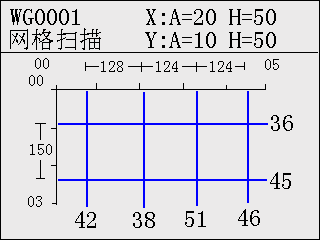 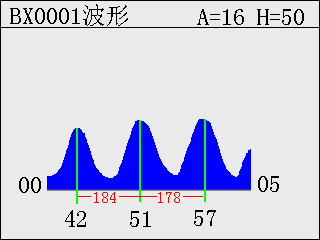 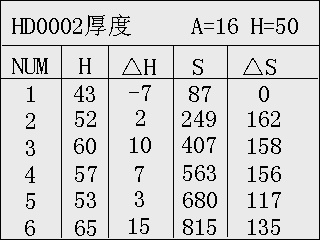 仪器构成产品配置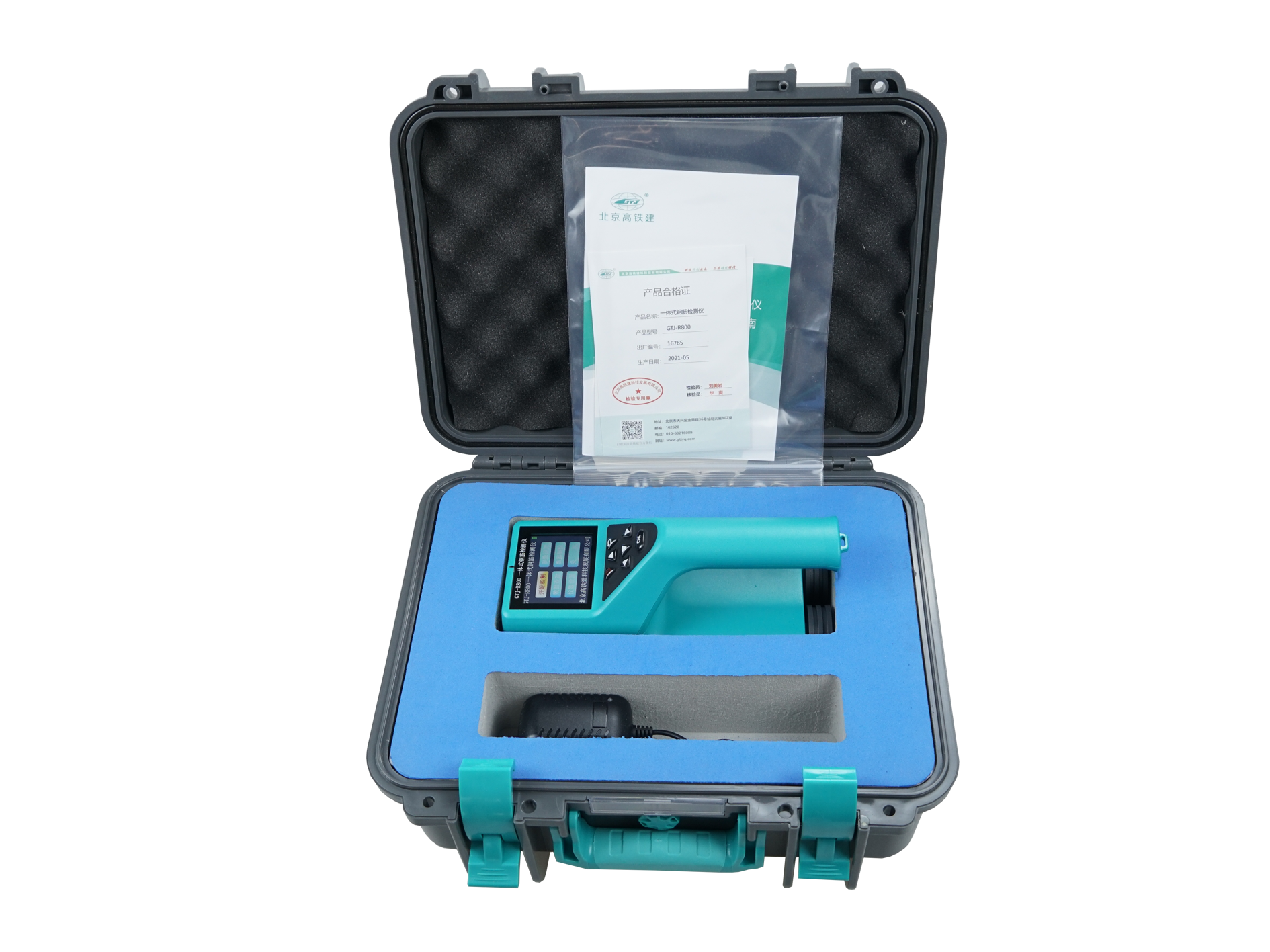 规格型号规格型号GTJ-R800钢筋直径设置范围（mm）钢筋直径设置范围（mm）∅6mm ~ ∅50mm小量程小量程1~90mm大量程大量程1~210mm超大量程超大量程1-240mm 保护层厚度最大允许误差±1（mm）1~80mm 保护层厚度最大允许误差±2（mm）81~120mm 保护层厚度最大允许误差±4（mm）121~210mm 保护层厚度最大允许误差±6（mm）211-240mm直径估测适用范围直径估测适用范围∅6mm~∅32mm直径示值最大误差直径示值最大误差±1规格剖面测量功能剖面测量功能支持网格测量功能网格测量功能支持波形测量功能波形测量功能支持密集钢筋功能密集钢筋功能支持曲面检测功能曲面检测功能支持探头自校正探头自校正支持主机参数主机参数屏幕尺寸：2.8英寸 分辨率：240×320体积：220×93×110mm  重量：0.6kg数据传输方式数据传输方式TF卡、无线云传输（选配）供电电源供电电源锂电池存储容量存储容量2000构件*1000测点工作环境要求工作环境要求温度：-10℃～+40℃  湿度：＜90%RH其他要求其他要求空气中不含有腐蚀性气体 无强电磁场干扰.不应有大的震动和冲击仪器避免阳光直射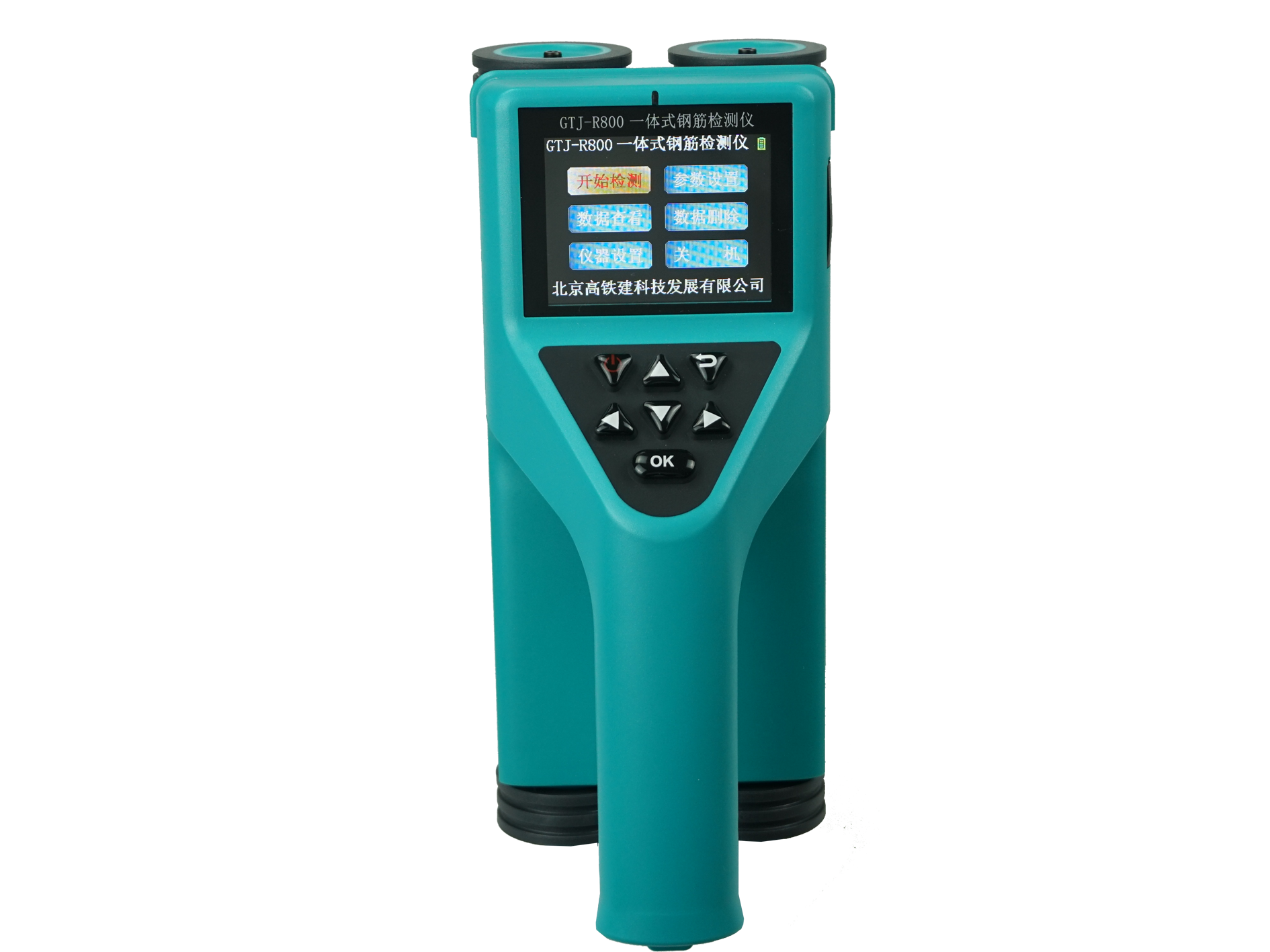 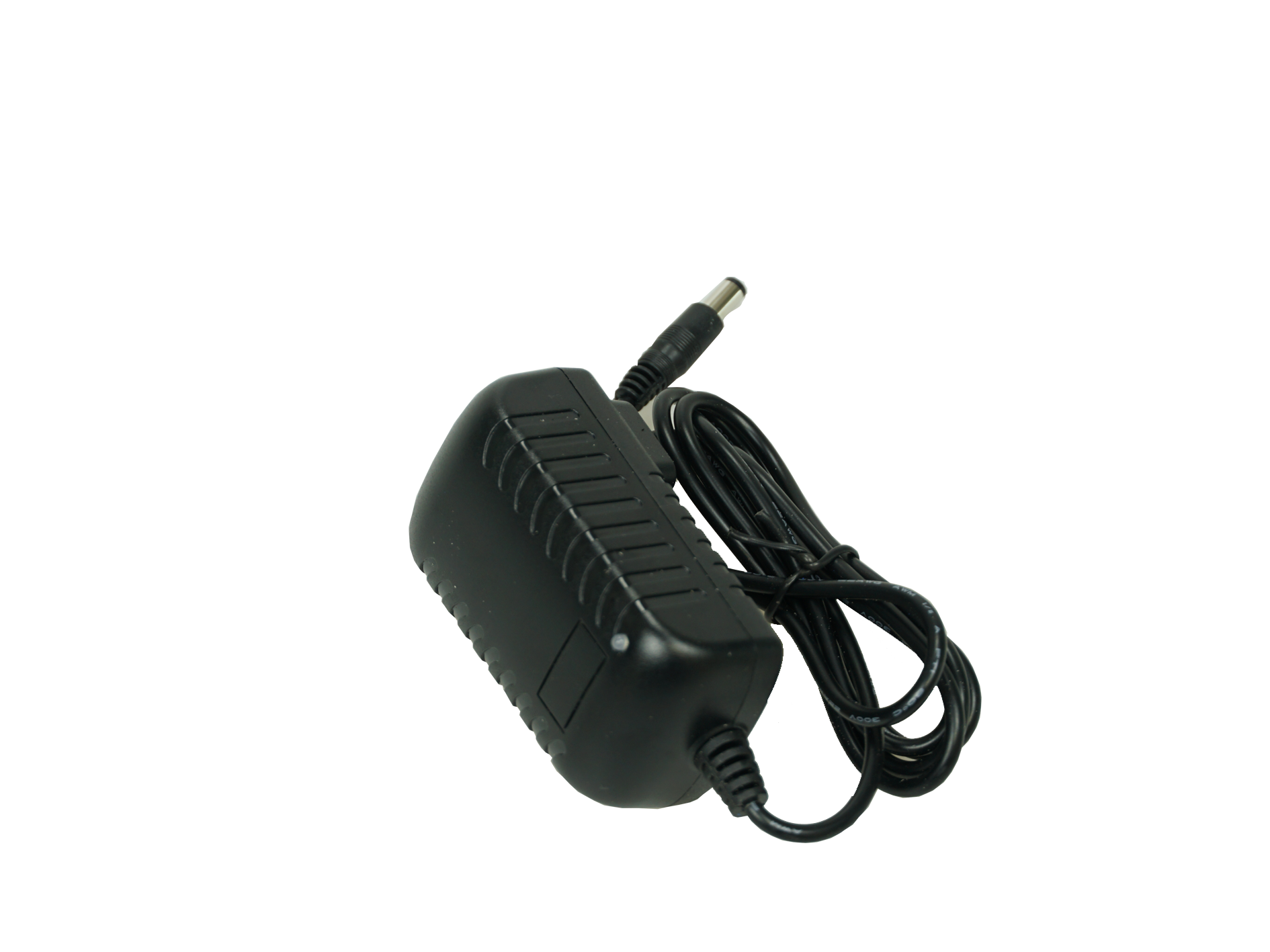 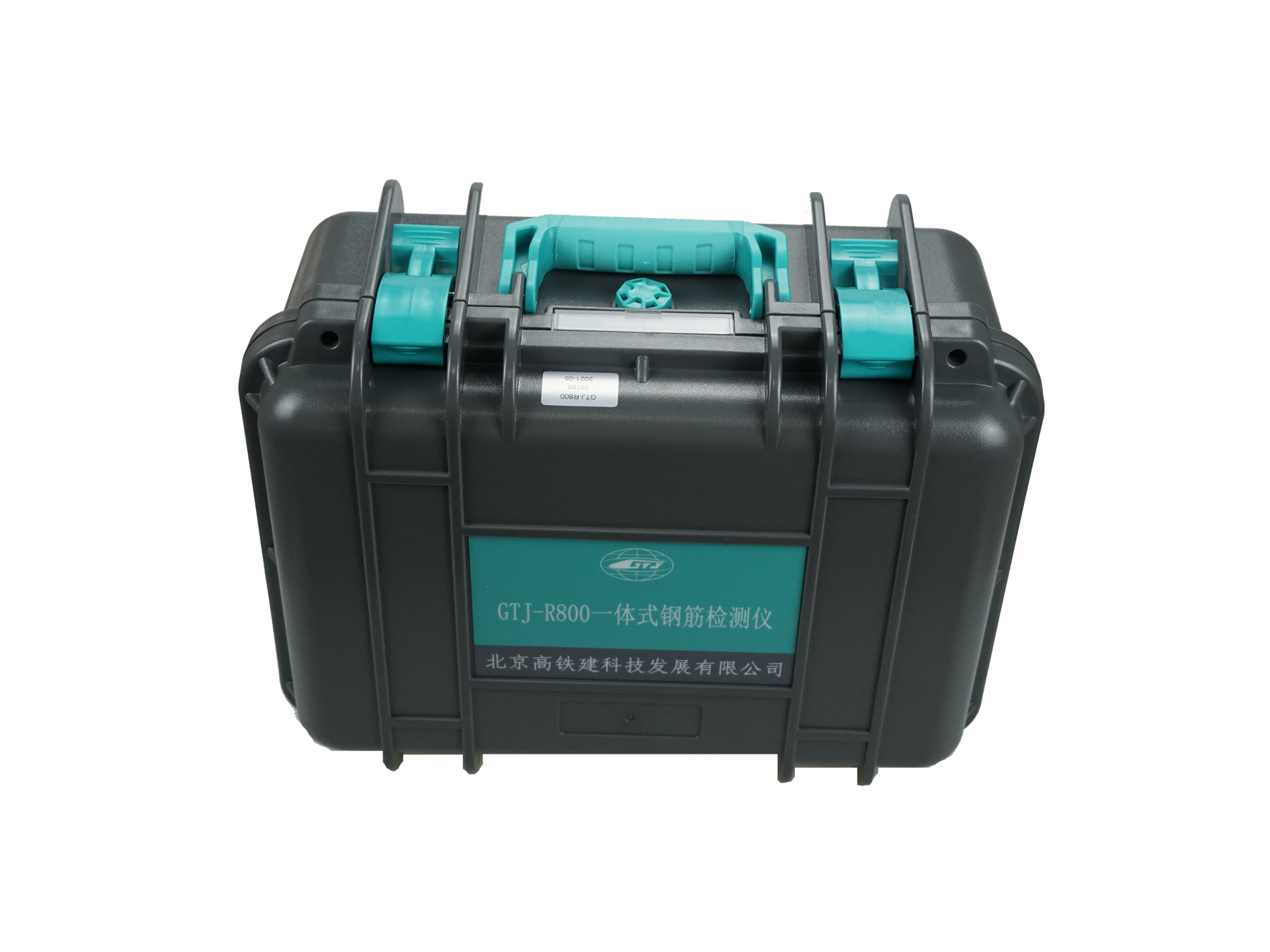 序号GTJ-R800一体式钢筋检测仪物品清单数量1工程箱12主机GTJ-R80013充电器（4.2V/1A）14TF卡15读卡器16操作指南17绳带18产品合格证、保修卡、装箱单1套